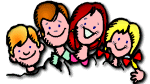 “Work on your marriage and family life all the time----because Satan is."